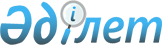 О создании Межведомственной комиссии по вопросам занятости и переподготовки кадров
					
			Утративший силу
			
			
		
					Постановление Правительства Республики Казахстан от 19 марта 2009 года № 357. Утратило силу постановлением Правительства Республики Казахстан от 22 октября 2013 года № 1136

      Сноска. Утратило силу постановлением Правительства РК от 22.10.2013 № 1136.      Правительство Республики Казахстан ПОСТАНОВЛЯЕТ: 



      1. Образовать Межведомственную комиссию по вопросам занятости и переподготовки кадров (далее - Комиссия). 



      2. Утвердить прилагаемые: 



      1) состав Комиссии; 



      2) Положение о Комиссии. 



      3. Настоящее постановление вводится в действие со дня подписания.        Премьер-Министр 

      Республики Казахстан                       К. Масимов Утвержден         

постановлением Правительства 

Республики Казахстан    

от 19 марта 2009 года № 357  

  Состав 

Межведомственной Комиссии по вопросам 

занятости и переподготовки кадров Масимов                    - Премьер-Министр Республики Казахстан, 

Карим Кажимканович           председатель Ахметов                    - Заместитель Премьер-Министра 

Серик Ныгметулы              Республики Казахстан, заместитель 

                             председателя Орынбаев                   - Заместитель Премьер-Министра 

Ербол Турмаханович           Республики Казахстан, заместитель 

                             председателя Нурымбетов                 - председатель Комитета по контролю 

Биржан Бидайбекович          и социальной защите населения 

                             Министерства труда и социальной защиты 

                             населения Республики Казахстан, 

                             секретарь Абдыкаликова               - Министр труда и социальной защиты 

Гульшара Наушаевна           населения Республики Казахстан Балиева                    - Министр юстиции Республики Казахстан 

Загипа Яхяновна Доскалиев                  - Министр здравоохранения Республики 

Жаксылык Акмурзаевич         Казахстан Жамишев                    - Министр финансов Республики Казахстан 

Болат Бидахметович Кул-Мухаммед               - Министр культуры и информации 

Мухтар Абрарулы              Республики Казахстан Куришбаев                  - Министр сельского хозяйства Республики 

Ахылбек Кажигулович          Казахстан Кусаинов                   - Министр транспорта и коммуникаций 

Абельгази Калиакпарович      Республики Казахстан Мынбаев                    - Министр энергетики и минеральных 

Сауат Мухаметбаевич          ресурсов Республики Казахстан Султанов                   - Министр экономики и бюджетного 

Бахыт Турлыханович           планирования Республики Казахстан Туймебаев                  - Министр образования и науки Республики 

Жансеит Кансеитулы           Казахстан Школьник                   - Министр индустрии и торговли Республики 

Владимир Сергеевич           Казахстан Нукетаева                  - депутат Мажилиса Парламента Республики 

Динар Жусупалиевна           Казахстан (по согласованию) Бижанов                    - депутат Сената Парламента Республики 

Ахан Хусаинович              Казахстан, председатель Комитета по 

                             социально-культурному развитию 

                             (по согласованию) Есекеев                    - Председатель Агентства Республики 

Куанышбек Бакытбекович       Казахстан по информатизации и связи Мешимбаева                 - Председатель Агентства Республики 

Анар Ертулевна               Казахстан по статистике Перуашев                   - председатель Национальной экономической 

Азат Турлыбекулы             палаты Казахстана "Союз "Атамекен" 

                             (по согласованию) Мукашев                    - председатель Правления Федерации 

Сиязбек Онербекович          профсоюзов Республики Казахстан 

                             (по согласованию) Байкенов                   - председатель Конфедерации работодателей 

Кадыр Каркабатович           Республики Казахстан (по согласованию) Радостовец                 - президент республиканского объединения 

Николай Владимирович         юридических лиц "Союз 

                             товаропроизводителей и экспортеров 

                             Республики Казахстан" (по согласованию) Келимбетов                 - председатель Правления акционерного 

Кайрат Нематович             общества "Фонд национального 

                             благосостояния "Самрук-Қазына" 

                             (по согласованию) Мамытбеков                 - председатель Правления акционерного 

Асылжан Сарыбаевич           общества "Национальный управляющий 

                             холдинг "КазАгро" (по согласованию) Утверждено        

постановлением Правительства 

Республики Казахстан    

от 19 марта 2009 года № 357  

  Положение 

о Межведомственной комиссии по вопросам занятости 

и переподготовки кадров  

1. Общие положения 

      1. Межведомственная комиссия по вопросам занятости и переподготовки кадров (далее - Комиссия) является консультативно-совещательным органом при Правительстве Республики Казахстан. 



      2. Целью деятельности Комиссии является выработка предложений по реализации Плана действий Правительства Республики Казахстан на 2009 год по реализации Послания Главы государства народу Казахстана от 6 марта 2009 года "Через кризис к обновлению и развитию" (Дорожной карты), утвержденного постановлением Правительства Республики Казахстан от 10 марта 2009 года № 274 (далее - Дорожная карта). 



      3. Комиссия в своей деятельности руководствуется Конституцией Республики Казахстан, законами Республики Казахстан и иными нормативными правовыми актами Республики Казахстан, а также настоящим Положением.  

2. Задачи и функции Комиссии 

      4. Основными задачами и функциями Комиссии является выработка предложений по: 



      1) реализации Дорожной карты; 



      2) проблемам в области занятости, переподготовки кадров и создания рабочих мест с учетом структуры спроса и предложения на рынке труда (в том числе по определению баланса между возможным высвобождением работников и потребностью в создании новых рабочих мест, внедрению механизма взаимодействия центральных и местных исполнительных органов по обеспечению региональной занятости и переподготовки кадров); 



      3) эффективному использованию бюджетных средств в рамках реализации Дорожной карты (в том числе по совершенствованию критериев софинансирования со стороны республиканского и местных бюджетов, определению общих лимитов финансирования по направлениям Дорожной карты, механизмов реализации проектов на базе социально-предпринимательских корпораций); 



      4) совершенствованию механизмов социальной поддержки безработных граждан; 



      5) разработке нормативных правовых актов, направленных на реализацию Дорожной карты.  

3. Права Комиссии 

      5. Комиссия в установленном порядке и по вопросам, входящим в ее компетенцию, имеет право: 



      1) вносить предложения в Правительство Республики Казахстан по совершенствованию законодательства по вопросам занятости населения Республики Казахстан; 



      2) привлекать специалистов заинтересованных государственных органов, консультантов для решения вопросов, входящих в компетенцию Комиссии; 



      3) запрашивать необходимую информацию у государственных органов, ведомств и организаций по вопросам, относящимся к компетенции Комиссии; 



      4) заслушивать на заседаниях членов Комиссии ответственных представителей государственных органов и иных организаций по вопросам, относящимся к ведению Комиссии; 



      5) осуществлять иные права, необходимые для осуществления возложенных на Комиссию задач.  

4. Организация деятельности Комиссии 

      6. Комиссию возглавляет председатель. 



      7. Рабочим органом Комиссии является Министерство труда и социальной защиты населения Республики Казахстан. 



      8. Подготовку предложений по повестке дня заседания Комиссии, необходимых документов, материалов и оформление протокола после его проведения осуществляет секретарь Комиссии. 

      Секретарь не является членом Комиссии. 



      9. Повестка дня заседаний, а также место и время их проведения определяются председателем Комиссии. 



      10. Материалы рабочих заседаний Комиссии после согласования с председателем доводятся до каждого члена Комиссии не позднее, чем за три рабочих дня до заседания. 



      11. Заседания Комиссии проводятся по мере необходимости не реже одного раза в месяц и считаются правомочными, если на них присутствует не менее двух третей от общего числа членов Комиссии. 



      12. Решения Комиссии принимаются открытым голосованием и считаются принятыми, если за них подано большинство голосов от общего количества членов Комиссии. В случае равенства голосов принятым считается решение, за которое проголосовал председатель. Члены Комиссии имеют право на особое мнение, которое в случае его выражения должно быть изложено в письменном виде и приложено к протоколу. 

      Решения Комиссии оформляются протоколом и носят рекомендательный характер.  

5. Прекращение деятельности Комиссии 

      13. Основанием прекращения деятельности Комиссии является решение Правительства Республики Казахстан.  
					© 2012. РГП на ПХВ «Институт законодательства и правовой информации Республики Казахстан» Министерства юстиции Республики Казахстан
				